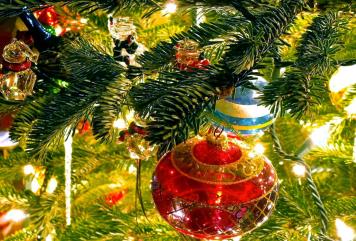 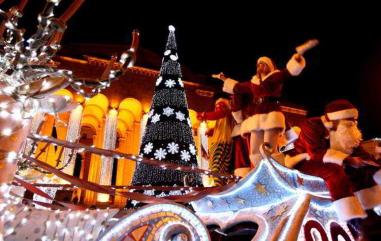 Гарантированный сборный тур!НОВОГОДНИЕ МЕЧТЫ О ГРУЗИИ8 дней/ 7 ночей
29.12.18 – 05.01.19 Тбилиси – Мцхета – Сигнахи – Боржоми – Бакуриани - Тбилиси29.12: Прибытие в предпраздничный красавец Тбилиси, трансфер и размещение в гостинице.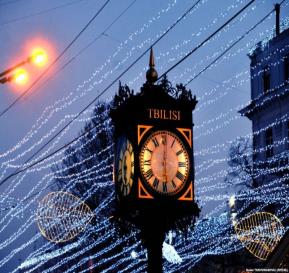 Свободное время. Ночь в отеле.30.12: Завтрак в отеле.  Свободный день для самостоятельного отдыха. Ожидание сбора группы. 
31.12: Завтрак в отеле. Сегодня нас ожидает знакомство с предпраздничным Тбилиси и  завораживающими красотами Мцхеты: Сити-тур по чарующему городу: Кафедральный собор «Самеба» («Святая Троица» символ грузинского возрождения, единства и бессмертия.) Он возвышается в центре Тбилиси на вершине горы св. Ильи.  Церковь Метехи (V в.) – красивый и гордый символ Тбилиси. Крепость «Нарикала», во дворе которой находиться прекрасный храм.  У стен крепости восстановлены башенки с которых у Вас будет возможность сделать памятные фотографии. С крепостной стены открываются изумительные виды.Посещение современного архитектурного шедевра – Моста Мира и парка Рике.На левом берегу моста находиться храм Сиони (знаменит своими чудотворными иконами), который мы также посетим.  Факультативно: Далее мы немного расслабимся, посетив завод шампанских вин «Багратиони 1882», где ознакомимся с историей завода и в дегустационном зале продегустируем 12 видов игристого вина, под закуску из фруктов, сыра и грузинского хлеба (дополнительно 35долл 1 чел).Выезд во Мцхета. Каждый из нас со школьных лет помнит строки…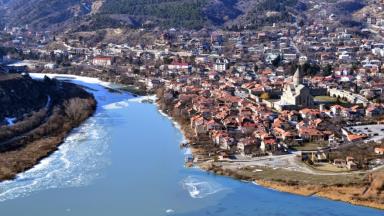 «…Там, где, сливаясь, шумят,
Обнявшись, будто две сестры,
Струи Арагви и Куры,
Был монастырь…»Таким увидел Лермонтов Мцхета, таким его увидите и Вы.  Здесь мы посетим домашний винный погреб, где проведём дегустацию грузинских вин и чачи. Дегустация проводится из глиняных пиал. Вино домашнего изготовления 2-х сортов - красное, белое и чача Дегустатор сам историк и винодел, и в течение дегустации он поведает Вам всю историю виноградной культуры и производства вина в Грузии. Обед здесь же с уроками грузинской национальной кухни.   «Мцхета» – древнейший, город, первая столица Грузии, душа этой удивительной страны. Здесь у Вас будет возможность ознакомиться с: 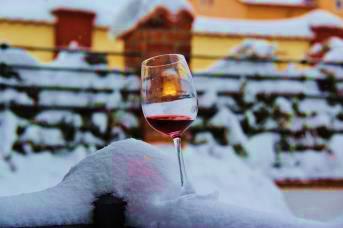 Кафедральным собором «Светицховели»  (XI в). Он же, собор 12-ти апостолов. В основании его покоится Хитон Господень. Благодаря этой святыне Мцхета называют «вторым Иерусалимом».Поднимемся в монастырь Джвари (V в), откуда открывается прекрасная панорама древней столицы (в Иерусалиме есть церковь с таким же названием). По легенде, этот храм был воздвигнут над источавшим благовонное масло (миро) пнём того кедра, под которым молилась просветительница Грузии Святая Нино. Возвращение в Тбилиси.  Свободное время. Вечером  приготовление к вечернему застолью.  В 22:30 трансфер в один из лучших ресторанов Тбилиси. Новогодняя атмосфера, шампанское, праздничное настроение и салюты.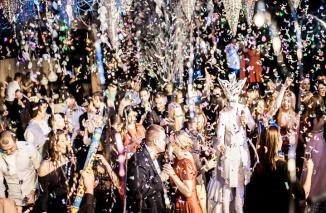 Торжественное застолье, Новогодняя программа, при условии бронирования ночи. Возвращение в отель самостоятельное. Ночь в Тбилиси. 01.01: Завтрак в отеле.  Свободный день для самостоятельного отдыха. 02.01: Завтрак в отеле. Экскурсия в Кахетию – Сигнахи. В этот день в Грузии праздник «Бедоба» - что означает, судьбоносный день, и среди жителей нашей страны, существует поверье, как проведёшь этот день, так и пройдёт весь год. Поэтому с самого утра заряжайте себя позитивом, берите с собой в тур хорошее настроение, а мы максимально Вам поможем его сохранить в течении,  всего дня. Сегодня Вы узнаете все о родине грузинского виноделия и гостеприимства. На востоке Грузии уютно расположилась Кахетия.  Мы остановимся в Сигнахи - городе любви. Этот уютный город прекрасно соединил в себе элементы южно-итальянского и грузинского архитектурных тонкостей. А также Вы увидите крепость Сигнахи, входящую в список самых известных и крупных крепостей Грузии. 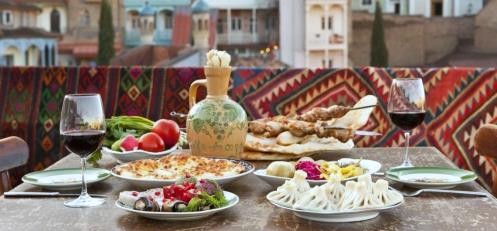 Посетим монастырский и епископальный комплекс Святого Георгия - женский монастырь «Бодбе». Тут расположена Базилика Святой Нино, а спустившись в её чудотворным источникам, можете загадать желание, которое обязательно сбудется (пешая ходьба 30 мин).  Кульминацией сегодняшнего дня будет приятный сюрприз: Вы посетите винный погреб в Сигнахи и продегустируете различные вина, а также попробуете грузинскую водку – чачу. Возвращение в Тбилиси.  Ночь в отеле.  03.01: Завтрак в отеле.  Экскурсия в Боржоми и Бакуриани. Боржоми – регион невероятной красоты и лечебной силы. 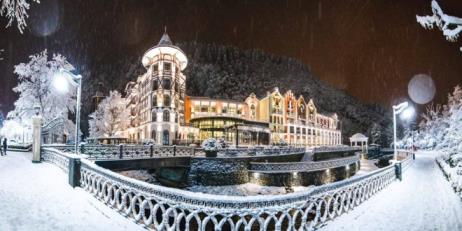 Здесь мы посетим известный Национальный парк Боржоми, где Вы сможете попробовать одну из самых известных минеральных вод в мире непосредственно из родника.  Далее отправимся в Бакуриани. Кристально чистый воздух, невероятной красоты горы  - всё, что нужно для отличного и здорового отдыха. Бакуриани – это горнолыжный курорт.
Здесь  мы дадим Вам немного свободного времени для катания на лыжах, сноубордах, снегоходах, лошадях и так далее. Возвращение в Тбилиси. Ночь в отеле. 04.01: Завтрак в отеле.  Факультативно:  Винный тур  в Кахетию (Телави и окрестности)  Сегодня мы держим курс на восток Грузии. 
Через Гомборский перевал мы поедем к Новой Шуамта, насладимся этими красотами кахетинской долины и сделаем множество памятных фото.   Прибытие в Телави - административный центр Кахетии, куда так и не дозвонился знаменитый Мимино. Здесь увидим: Алаверди - монастырь святого Георгия, основан    в 11 веке. Высота собора около 50 м, что является одной из  высочайших церковных построек Грузии. 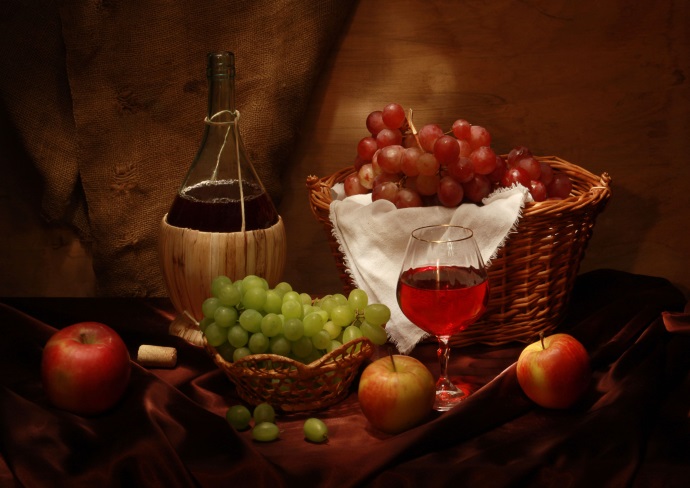 Посещение дворца князя Александра Чавчавадзе в Цинандали, в этом дворце увидим уникальный парк, винный завод, в погребах которого хранятся вина, древнейшие из которых были произведены еще в 1814 году. Здесь же проведем дегустацию лучших вин (5ти лучших кахетинских сортов вин).  Увидим дерево, возраст которого превышает 900 лет в так же исторические объекты Телави.Чтобы проникнуться и понять,  что такое сочетание грузинских винодельческих традиций с западными стандартами качества, мы посетим винный дом «Шухманн Вайнс» и продегустируем 2 сорта вина.  Возвращение в Тбилиси. Ночь в Тбилиси. 05.01: Завтрак в отеле.  Трансфер в аэропорт Тбилиси. Завершение обслуживания. Счастливое возвращение на Родину.                  *туры защищены авторским правом!В стоимость тура входит:Встреча и проводы в аэропорт под все авиа перелёты без доплат (только в даты тура)Весь трансфер в период тураПроживание в выбранном Вами отеле на базе завтраковСтоимость  указанных в туре экскурсий (Тбилиси, Мцхета, Сигнахи, Боржоми, Бакуриани) Обслуживание гидаВходные билеты Подъёмники на Нарикала Праздничное настроение =)Обед + мастер класс грузинской кухни +дегустации вин и чачи во Мцхета  Подарочная дегустация вина и чачи в Сигнахи Новогодние презенты.!!! Так как тур сборный, компания несёт за собой право менять местами экскурсионные дни. При этом содержание программы остаётся неизменным.      Стоимость новогоднего ужина в Ресторанах*:*При  бронировании просьба уточнять стоимость ресторанов, так как пока цены не утверждены и меню с шоу программой в разработке. * При покупке НГ ужина, трансфер в ресторан входит в стоимость.       МЫ ЖДЁМ ВАС В ГРУЗИИ !!!Стандартные Рестораны Стоимость на 1 чел (нетто)Рестораны ВИП-уровняСтоимость на 1 чел (нетто)«Каланда»     75 USD«Грузинский Дом»150-180 USD«Мравалжамиери»   80-100 USD«Фуникулер»120-160 USD«Тени Метехи»  100-120 USD«Фаэтони»120-160 USD«Дзвели Калпаки» 85 – 110 USD«Мельница» 150-180 USD«Мепетубани»   85 USD«Сенате»100 -130 USD